KEMENTERIAN PENDIDIKAN, KEBUDAYAAN, RISET, DAN TEKNOLOGI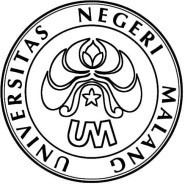 UNIVERSITAS NEGERI MALANG (UM)Jalan Semarang 5, Malang 65145Telepon: 0341-551312, Faksimile: 0341-551921 Laman: www.um.ac.idSURAT PERNYATAAANPERSETUJUAN DAN KESANGGUPAN MENJADI MITRA ASUHDengan ini saya:Nama	:Alamat Rumah	:Nomor HP	:Hubungan	: Ibu/Ayah/Wali*sebagai orangtua/wali dari: Nama	:Nomor Pendaftaran	:Jalur Masuk Mandiri	: Kemitraan untuk Masyarakat Umum Skema Mitra Asuh Pilihan Program Studi I :Pilihan Program Studi II :menyatakan setuju dan sanggup secara finansial untuk menjamin pembiayaan studi dari 1 (satu) orang calon mahasiswa lainnya (selain anak saya) yang kurang mampu secara ekonomi namun memiliki prestasi yang baik untuk diterima di Universitas Negeri Malang. Jaminan pembiayaan tersebut berupa UKT selama 8 (delapan) semester yang akan dibayarkan ke rekening Universitas Negeri Malang pada saat registrasi setelah dinyatakan diterima di UM. Pembiayaan yang disetorkan sepenuhnya merupakan kewajiban saya sebagai mitra asuh dan digunakan untuk menjamin biaya pendidikan bagi calon mahasiswa yang kurang mampu secara ekonomi.Demikian surat pernyataan ini dibuat untuk digunakan sebagaimana mestinya.…………., ………………….. 2024Yang membuat pernyataan,(………………………………)